Envirothon Competition:  Tuesday, May 1, 2018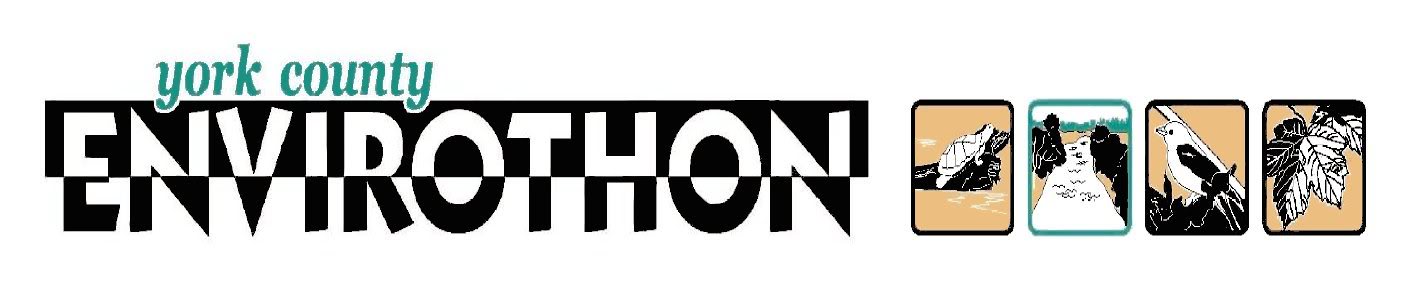 What is it?  the largest environmental education competition in the nationParticipants:  open to all 7th and 8th grade students Meeting/Practice:  Weekdays in February, March and April (day to be determined by participants; we may meet on different days in order to accommodate everyone)
                                   3:00 – 4:15
                                   SMS LibraryResponsibilities:  --  There is no cost for this program
                                --  Students make a commitment to specialize in one of four areas:Forestry – Aquatics  – Wildlife – Conservation in Your Life
                                                                              and add to the general knowledge of the team 
                                --   Arrange for pick up at 4:15 on practice days
                                --  Bring a packed lunch on the day of the competition
		     --  Complete and return the permission slip belowAdvisors:  Mrs. Fruci (francesca.fruci@sycsd.org) and Mrs. Zinn (jan.zinn@sycsd.org) 
Name __________________________________  Grade ____  Homeroom ______ Has my permission to participate in the 2018 Envirothon as part of the Southern Middle School Team.  I understand that this requires participation in the majority of practices (unless other arrangements have been made) and that I will see that transportation is provided on those days, with pick-up at 4:15.Furthermore, the school has my permission to transport my child in a school district vehicle on the day of the competition.Parent/Guardian Name (printed)   ____________________________________     
                                      
                                              Phone:   ____________________________________

				Signature ___________________________________ 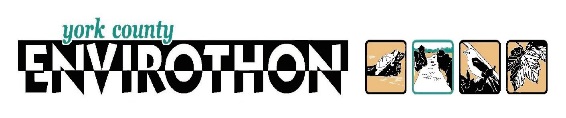 